Desatoro na prázdniny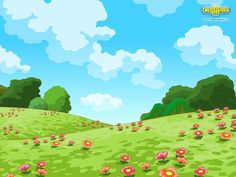 1. Keď cestuješ, rozlúč sa s rodičmi a známymi, ale nie s nebeským Otcom.
2. Nezabudni si nabaliť dôležité veci; doklady, obväz, ale aj duchovnú knihu, ruženec a Sväté písmo.
3. Vezmi si také topánky, ktoré by ťa v nedeľu priviedli do kostola.
4. Chodiac po horách a dolinách, mestách i malebných dedinkách, objav novú cestu k ľuďom – tvojím spolupútnikom na tejto zemi.
5. Na turistike pomôže pri zablúdení kompas. Pri „poblúdení“ veľa zmôže naliehavá modlitba spravodlivého.
6. Dbaj o svoj žalúdok, ale súčasne aj o dušu, aby nikdy netrpeli hladom.
7. Zober si určite aj slnečné okuliare, no nech ti nezaclonia pravý pohľad na Božie stvorenstvo.
8. Aký poriadok v kufri a batožine – taký istý aj v duši.
9. Rozdávaj okolo seba úsmev a radosť aj keď bude zamračené a búrka.
10. Z prázdnin a dovolenky vráť sa oddýchnutý, zdravší a lepší.